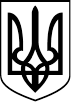 МУКАЧІВСЬКА МІСЬКА РАДАУПРАВЛІННЯ СОЦІАЛЬНОГО ЗАХИСТУ НАСЕЛЕННЯ Мукачівської міської радипл.Духновича, 2, м. Мукачево, Закарпатська обл., 89600, тел. (03131) 5 42 90E-mail: 03192980@mail.gov.ua, http://mukachevo-rada.gov.ua, код ЄДРПОУ 03192980 __________№ ________________  		 На № __________ від __________                                                                          Міському голові                                                                       Андрію БалогаПро звіт роботи  управлінняза ІІІ квартал 2022 року       Управління соціального захисту населення Мукачівської міської ради надає звіт  роботи управління за ІІІ квартал 2022 року  згідно додатків.       Додатки  на ______арк.Заступниця начальниці управління соціального захисту населення Мукачівської міської ради                                                   Людмила БАНДУРЧАК  Наталія Туряниця54290 ЗВІТроботи управління соціального захисту населенняМукачівської міської ради за ІІІ квартал  2022 рокуЗагальний відділ управління соціального захисту населення (далі УСЗН): Загальним відділом управління прийнято на опрацювання вхідна кореспонденція – 1787 документів, що на 860 документів більше, ніж в ІІ кварталі 2022 року  (листи, рішення, розпорядження), вихідна кореспонденція – 1058, що на 701 документ більше, ніж в ІІ кварталі 2022 року. -.Опрацьовано – 1 запит на публічну інформацію.Звернень громадян – 1021;Адміністративних послуг – 2957.Також, розглянуто та надано матеріальну допомогу з державного бюджету 10 жителям  Мукачівської територіальної громади особам з інвалідністю та непрацюючим малозабезпеченим особам.З 01.07.2022 по 30.09.2022 року по Програмі додаткового соціально-медичного захисту на 2022-2024 роки до Управління соціального захисту населення звернулося 203 осіб, щодо надання матеріальної допомоги. Всього зі  зверненнями з попереднього періоду було опрацьовано 377 заяв.          Профінансовано матеріальну допомогу 350  громадянам на суму 5 631 593.00 грн. по таким видам допомоги:на гігієнічні підгузки (щомісячно) 164 осіб в розмірі –196 400.00 грн.;з нагоди ювілею 17 осіб в розмірі 9 000.00 грн.;допомога найбільш вразливим категорія населення 7 осіб в розмірі –              4 000.00 грн.,допомога громадянам, які опинилися в складних життєвих обставинах і, внаслідок свого матеріального становища, не можуть подолати їх самостійно 118 осіб в розмірі – 4 249 803.00грн.;на поховання 31 осіб в розмірі – 62 000.00 грн.;для здійснення ремонтних робіт УБД 1 осіб в розмірі 10 000.00 грн.;відшкодування учасникам АТО медичних довідок 1 осіб в розмірі 390.00 грн.на поховання сім’ям загиблих під час безпосередньої участі у бойових діях внаслідок відсічі і стримування військової агресії російської федерації проти України -11 особам в розмірі 1 100 000.00 грн.,відмовлено 27 громадянам.Відділ державних соціальних допомог:Відділом державних соціальних допомог управління соціального захисту населення Мукачівської міської ради  протягом звітного періоду забезпечено своєчасне призначення та виплату державних соціальних допомог та житлових субсидій відповідно до вимог чинного законодавства, а саме наступні види державної соціальної допомоги:допомога у зв’язку з вагітністю та пологами – 108 особам на суму 263505,54 грн.,допомога при усиновленні дитини – 12 особам на суму 48160,0 грн.,допомога при народженні дитини – 2930 особам на суму 10945632,37 грн.,допомога на дітей, над якими встановлено опіку – 61 особі на суму         1534201,67 грн.,допомога на дітей одиноким матерям – 478 особам на суму 3722648,14 грн.,тимчасова допомога дітям, батьки яких ухиляються від сплати аліментів – 51 особі на суму 384065,40 грн.,державна соціальна допомога малозабезпеченим сім’ям – 751 сім’ї на суму 14828430,05 грн.,державна соціальна допомога особам з інвалідністю з дитинства та дітям з інвалідністю – 1643 особам на суму 15424924,59 грн.,допомога особам, які не мають права на пенсію та особам з інвалідністю – 621 особі на суму 3941403,58 грн.,допомога по догляду за особами з інвалідністю І чи ІІ групи внаслідок психічного розладу – 66 особам на суму 500651,94 грн.,тимчасова державна соціальна допомога непрацюючій особі, яка досягла загального пенсійного віку, але не набула права на пенсійну виплату – 116 особам на суму 512076,87 грн.,щомісячна компенсаційна виплата непрацюючій працездатній особі, яка доглядає за особою з інвалідністю І групи, а також за особою, яка досягла 80-річного віку – 168 особам на суму 21470,41 грн.,допомога на хворих дітей, на яких не встановлена інвалідність – 4 особам на суму 21738,0 грн.допомога на дітей, які виховуються в багатодітних сім’ях – 763 сім’ям на суму 5851740,0 грн.,відшкодування послуг по догляду за дитиною до 3-ох років «муніципальна няня» - 12особам на суму 71090,32 грн.,допомога на догляд 80-річним одиноким пенсіонерам, які потребують сторонього догляду – 3 особам на суму 7426,12 грн.,державна соціальна допомога на дітей сиріт та дітей, позбавлених батьківського піклування, у дитячих будинках сімейного типу та прийомних сім’ях грошового забезпечення батькам-вихователям і прийомним батькам за надання соціальних послуг – 12 сім’ям на суму      1172135,0 грн.,компенсація фізичним особам, які надають соціальні послуги – 118 особам на суму 379055,34 грн.,нараховано грошову компенсацію вартості одноразової натуральної допомоги « пакунок малюка»  - 188 особам на суму 1244811,0 грн.,нараховано  субсидій для відшкодування витрат на оплату житлово-комунальних послуг та для виплати готівкою населенню для  придбання твердого палива та скрапленого газу -  1359 сім’ям на суму 749746,70 грн.Надано 494 довідок про перебування(не перебування)на обліку.Виготовлено 89 посвідчень особам з інвалідністю з дитинства, дітям з інвалідністю. Сформовано 292 справ та передано в інші райони.Відділ державних пільг та компенсаційних виплат:Призначено допомогу внутрішньо переміщеним особам 12137 сім’ям на суму 66000,53 тис.грн.Підготовлені списки на виплату компенсації на бензин, ремонт та технічне обслуговування автомобіля за ІІ півріччя -  20 особам з інвалідністю на суму 5,4  тис. грн.Укладено 7 до 128,7 тис.грн.Надано статус та відповідне посвідчення (продовжено):«Інвалід внаслідок війни» – 10 особам.«Член сім’ї загиблого» померлого ветерана війни – 12 особам.«Ветеран праці» - 5 особам.Оформлені документи до департаменту соціального захисту населення Закарпатської обласної державної адміністрації та направлені на розгляд для влаштування у будинок – інтернат  на 2 особи з інвалідністю.На обліку в УСЗН перебувають 574 громадян, які постраждали внаслідок аварії на ЧАЕС. Відповідно до Закону України «Про статус і соціальний захист громадян, які постраждали внаслідок Чорнобильської катастрофи» отримали пільги та компенсацій:За рахунок коштів державного бюджету 279 особі нараховано та виплачено щомісячну компенсацію на пільгове забезпечення продуктами харчування на суму 216,4 тис. грн.За рахунок коштів державного бюджету  4 особи отримали виплату додаткової відпустки постраждалим внаслідок аварії на ЧАЕС   в сумі 23,8 тис. грн.12 осіб постраждалих внаслідок аварії на ЧАЕС 1 категорії пройшли санаторно-курортне лікування, виплата санаторно-курортним закладам становить 98,4 тис.грн.З обласного бюджету виділені кошти на безкоштовне надання ліків для громадян потерпілих внаслідок аварії на ЧАЕС за рецептами лікарів в сумі 75,4 тис. грн.Нарахована компенсація за невикористану санаторно-курортну путівку 12 особам з інвалідністю на суму 5,08 тис грн.16 осіб з інвалідністю пройшли санаторно-курортне лікування ( 1 з супроводом) на суму 148,8 тис. грн. Проведено нарахування ветеранам війни  виплати Щорічної одноразової допомоги до 5 травня  на суму 6540,66 тис.грн.Сектор комп`ютерного та програмного обслуговування:Протягом  ІІI кварталу 2022 року сектор проводив постійно системні завдання різних відділів та секторів. Щоденно проводиться робота, щодо налагодження комп’ютерів та спеціалізованих програм. Створюються щоденно копії баз, та щомісячно передається бази даних «АСОПД», «Житлові субсидії», «ЄДАРП» в інформаційно-обчислювальний центр департамент соціального захисту населення Закарпатської обласної військової адміністрації. По запиту відділів або секторів надаються дані за допомогою інформаційно-пошукової системи. Проведено автоматичний розрахунок субсидій відповідно до методичних рекомендацій, згідно з Положенням про порядок призначення житлових субсидій, затвердженим постановою Кабінету Міністрів України. Щомісячно формуються реєстри на виплату монетизація субсидій у готівковій формі та передається на ДП ІОЦ Мінсоцполітики України. Проводиться нарахування державних соціальних допомог. Також постійно надаються відомості на виплату банкам. Виконується надсилання запитів до ДФС, ПФУ та ІОЦ Мінсоцполітики України. Ведеться постійне коректування довідників баз даних до використання.В період 3 кварталу 2022 року було проведено 9 траншів нарахування допомоги для ВПО. У зв’язку зі збільшенням навантаження надано доступ для більшої кількості працівників управління до системи формування довідок ВПО і призначення допомоги. Проведено продовження допомоги ВПО. Виконується постійне опрацювання списків двійників ВПО. Щомісячно проводиться синхронізація баз даних з ПФУ (зворотна міграція). Створюються та обробляються звіти в програмно-технологічному комплексі «Моніторинг стану соціального захисту населення» та оновлюється програмний засіб.З метою підготовки до здійснення організації процесу впровадження ЄІССС відповідно до порядку експерименту, були зареєстровані працівники управління . З вересня місяці приймаємо участь у нарадах-навчаннях по роботі з внутрішньо переміщеними особами у ЄІССС.  Було здійснено тестову міграцію в тестове середовище прикладного програмного забезпечення єдиної інформаційної системи соціальної сфери.Також постійно ведеться робота, щодо розміщення інформації на офіційній сторінці в мережі Facebook, надаються інформації для опублікування на офіційному порталі Мукачівської міської ради «https://www.mukachevo-rada.gov.ua/». Надається інформація про роботу управління для її подальшого оприлюднення на сайт Мукачівської міської ради, з метою покращення позиції міста в рейтингу прозорості міст України.Постійно організовується проведення ремонту та модернізації комп’ютерної техніки у разі наявності фінансування. Сприяємо підвищенню навички роботи на комп’ютерній техніці та роботи зі спеціальними програмним забезпеченням.Відділ персоніфікованого обліку отримувачів пільг, гарантій та компенсацій: Станом на 30.09.2022 року, згідно Реєсту-Н, в ЄДАРП перебуває 15620 електронних справ пільговиків. За період липень-вересень 2022 року внесено в базу ЄДАРП та опрацьовано 209 справ пільгових категорій, щодо надання пільг на оплату житлово-комунальних послуг. Надано письмові відповіді на звернення громадян 49 особам, 205 осіб пільгових категорій було знято з обліку ЄДАРП по списках вибувших та померлих громадян, опрацьовано 206 справ відповідно до верифікації. Нараховано пільг на оплату житлово-комунальних послуг 4420 особам на суму 5 091 663,52 грн., в тому числі монетизовано:безготівкою 2219 особам;готівкою 2201 особам .Надано компенсацію 9 сім`ям на придбання твердого палива та скрапленого газу на суму – 15230, 42 грн.Сформовано 184 електронних карток пільговика «Студент», та внесені відомості до ЄДАРП про студента (курсанта), який має право на отримання соціальної стипендії, що містяться в особовій справі. Подано заявку на виплату соціальних стипендій у Департамент соціального захисту Закарпатської ОВА на суму – 733 502,53 грн.Надано статус та виписано посвідчень “батьки з багатодітної сім`ї” - 66 посвідчень; “дитина з багатодітної сім`ї”- 145 посвідчень.Видано довідок пільговикам:про зняття з обліку Єдиного державного автоматизованого реєстру осіб, які мають право на пільги у разі зміни зареєстрованого місця проживання, та про не перебування на обліку ЄДАРП - 11 собам.з безоплатного придбання ліків за рецептами лікарів та зубопротезування:ветеранам праці - 7 особам,для отримання соціальної стипендії -5 особам.Сектор державних соціальних інспекторів:За період з 01.07.2022 року по 30.09.2022 року сектором державних соціальних інспекторів  проведено обстеження майнового стану отримувачів державних соціальних допомог на території Мукачівської міської територіальної громади, до складу якої входять місто Мукачево та 17 сіл і  складено акти обстеження матеріально-побутових умов сім’ї ,  а саме:Житлова субсидія – 122Допомога внутрішньо переміщеним особам – 29Пільги на оплату житлово-комунальних послуг за фактичним місцем проживання(учасники бойових дій, ветерани війни, ветерани військової служби, діти війни, багатодітні сім’ї та інші) – 37Фактичне місце проживання  отримувачів (державна соціальна допомога малозабезпеченим сім’ям , допомога при народженні дитини, допомога одиноким матерям та інші) – 30Опіка і піклування – 26Компенсація фізичним особам, які надають соціальні послуги з догляду на непрофесійній основі – 85Перевірка фактичного місця проживання для Програми додаткового соціально-медичного захисту жителів Мукачівської міської територіальної громади – 18Грошова компенсація для придбання житла певній категорії громадян та членів їх сімей –3Грошова допомога особі , яка проживає разом з особою з інвалідністю І чи ІІ групи внаслідок психічного розладу, яка за висновком лікарської комісії медичного закладу потребує постійного стороннього догляду, на догляд за нею  - 3Надбавка на догляд за особами з інвалідністю з дитинства та дітьми з інвалідністю – 10Допомога на дітей, батьки яких ухиляються від сплати аліментів -1Звернення громадян – 17Перевірка даних по верифікації – 3Сектор координації соціальних послугЩодо напрямку координації міжвідомчої співпраці суб’єктів у сфері запобігання та протидії домашньому насильству та насильству за ознакою статі працівниками сектору із залученням працівників КУ «Центр надання соціальних послуг Мукачівської міської ради» здійснювалися візити у сім’ї, в яких було зафіксовано факти домашнього насильства (місто Мукачево, с. Доробратово, с. Негрово), а також у сім’ї, в яких повідомлення про домашнє насильство надійшли від дітей (5 випадків в м. Мукачево);Консультування та надання допомоги вимушено переселеним особам, які тимчасово проживають у гуртожитках навчальних закладів на території Мукачівської ТГ, щодо отримання статусу внутрішньо переміщеної особи та про надання допомоги на проживання внутрішньо переміщеним особам;Опрацювання заяв про надання статусу внутрішньо переміщеної особи та заяв про надання допомоги на проживання внутрішньо переміщеним особам у системах  «Облік ВПО» та АСОПД;Розглянуто 1 заяву про надання соціальних послуг, за наслідками розгляду якої підготовлено проєкт рішення про надання послуги соціального супроводу сім’ї, у якої наявні складні життєві обставини та надіслано отримувачу соціальної послуги повідомлення про надання соціальних послуг;Проведено комплексні визначення індивідуальних потреб 32 осіб у соціальних послугах з догляду (на непрофесійній основі) та складено висновки щодо потреби / відсутності потреби у соціальних послугах;Робота із сім’ями, що опинилися в складних життєвих обставинах та сприяння в отриманні ними гуманітарної та волонтерської допомоги;Розглянуто та надано роз’яснення / консультації на 23 звернення громадян; У рамках проєкту «Громада для людини» працівниками сектору взято участь у семінарах на тему: «Війна не може зупинити життя. Система підтримки ветеранів та родин військових», «Вирішення конфліктів через медіацію та підходи ненасильницького спілкування», «Робота в кризових ситуаціях»,  «Здійснення заходів у сфері запобігання та протидії домашньому насильству та насильству за ознакою статі», а  також працівники сектору пройшли навчання за короткостроковою програмою підвищення кваліфікації «Протидія торгівлі людьми», яке провела Національна соціальна сервісна служба України спільно з Українською школою урядування Національного агентства України  з питань державної служби; Надано допомогу  особі з числа дітей-сиріт (випускнику інтернатного закладу)  у працевлаштуванні, пошуку житла та реєстрації місця проживання, постановці на військовий облік, оформленні документів, тощо; Допомога особі, яка не має зареєстрованого місця проживання та житла, щодо проходження МСЕК з метою встановлення інвалідності, відновлення документів, пошук житла, реєстрація місця проживання, оформлення виплат державних допомог особі з інвалідністю.З метою визначення потреб Мукачівської міської територіальної громади у соціальних послугах сектором зібрано інформацію щодо статистичних даних, щодо соціально-демографічних даних про вразливі групи населення та осіб, які перебувають у складних життєвих обставинах на території Мукачівської територіальної громади та щодо надавачів соціальних послуг. Відділ бухгалтерського обліку та звітності :КПК  08130322730 -Інші виплати населеннюПрограма забезпечення прав окремих пільгових категорій громадян з числа жителів Мукачівської міської територіальної громади на пільговий проїзд та пільговий телефонний зв'язок на 2022-2024 роки Виплата компенсації за послуги  зв’язку пільговій категорії громадян з числа жителів Мукачівської об’єднаної територіальної програми (589 чол.)36 403,65КПК  08130332610 -Інші виплати населеннюПрограма забезпечення прав окремих пільгових категорій громадян з числа жителів Мукачівської міської  територіальної громади на пільговий проїзд та пільговий телефонний зв'язок на 2022-2024 рокиВиплата компенсації  за проїзд автомобільним транспортом пільговій категорії громадян на маршрутах загального користування в межах Мукачівської міської територіальної громади (1 101 529 чол.)9 542 594,00КПК  08130352610 -Інші виплати населеннюПрограма забезпечення прав окремих пільгових категорій громадян з числа жителів Мукачівської міської територіальної громади на пільговий проїзд та пільговий телефонний зв'язок на 2022-2024 рокиВиплата компенсації  за проїзд залізничним приміським транспортом пільговій категорії громадян на маршрутах загального користування в межах населених пунктів Мукачівської міської територіальної громади (10 006 чол.)386 764,32КПК  08132422730Інші виплати населеннюПрограма Додаткового соціально-медичного захисту на 2022-2024 роки.1.Однор мат. допомога особам з інвалідністю І-ІІ групи, особам з інвалідністю ВВв, УБД в Афганістані,  учасникам АТО/ООС, ліквідаторам аврії на ЧАЕС, дітям загибл в АТО/ООС до Дня Святого Миколая. (159чол.-    159 000,00)2.Матеріальна допомога найбільш вразливим категоріям населення     ( 15чол.- 10 000,00)3.Мат. допомога громадянам, які опинилися в складних життєвих обставинах    (797 чол. -  13 217 003,00)4.Мат.допомога сім’ям на придбання гігієнічних підгузок дітям та дорослим    ( 909 чол.- 472 800,00)5.Допомога на поховання осіб, які не досягли пенсійного віку та на момент смерті не працювали і не були зареєстровані в центрі зайнятості, як безробітні; самотніх осіб пенсійного віку та бездомних осіб    ( 76чол.     -  152 000,00)6.Літнім людям з нагоди ювілею( 35 чол.-    20 500,00)7. Мат. Доп. Породіллям, які на момент декретної відпустки працювали, навчалися, перебували на обліку в ЦЗ (1 чол. -   2 000,00)8.Мат. доп. для придбання путівок УБД   ( 2 чол.-14 000,00)9. Мат. доп. УБД для здійснення ремонтних робіт належного їм житла       (14 чол.- 140 000,00)10.Мат.доп. делегатам 1 з’їзду Союзу молоді Закарпатської України та сім’ям загиблих УБД АТО/ООС, яким присвоєно статус Почесних громадян для сплати комунальних послуг   (38чол.- 90 203,00)11.Відшк. УБД АТО/ООС, учасникам війни, уч. ліквідації аварії на ЧАЕС вартості попередніх медичних оглядів при прийнятті на роботу, отримані посвідчення водія автотр. засобів, дозволу на право носіння та отримання зброї, довідки про перебування на диспансерному обліку у психіатра, сертифікату нарколога, особову медичну(санітарну) книжку    (11чол.-4 090,00)12. Надання одноразової фінансової допомоги для відкриття власної справи учасникам антитерористичної операції, учасникам операції об'єднаних сил.13.Матеріальна допомога сім’ям загиблих під час безпосередньої участі у бойових діях, забезпеченні здійснення заходів з національної безпеки і оборони, відсічі і стримування військової агресії російської федерації проти України:-на поховання;(22чол.-2 200 000,00)  -на виготовлення пам’ятників;  -на виготовлення та встановлення меморіальних дощок.16 481 596.00КПК 0813210Програма  організації громадських оплачуваних робіт для молоді у вільний від навчання час на  2022-2024 роки Забезпечення зайнятості молоді у вільний від навчання час      (5 дітей)27 009,10КПК  08132302240- Оплата послуг (крім комунальнихПрограма Додаткового соціально-медичного захисту на 2022-2024 роки.Видатки, пов’язані з наданням підтримки внутрішньо переміщеним та/або евакуйованим особам з областей, визначених розпорядженням Кабінету Міністрів України від 06.03.2022 №204-р (з відповідними змінами (876 чол.)160 729,72КПК  0813160Надання соціальних гарантій фізичним особам, які надають соціальні послуги громадянам похилого віку, особам з інвалідністю, дітям з інвалідністю, хворим, які не здатні до самообслуговування і потребують сторонньої допомоги 2730 -Інші виплати населеннюВиплата соціальних послуг фізичним особам ( 1 001 чол.)998 323,74